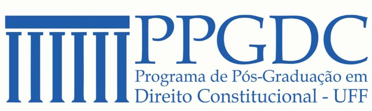 FICHA DE PONTUAÇÃO PRETENDIDA NA AVALIAÇÃO DO CURRÍCULO LATTES(ANEXO 06)